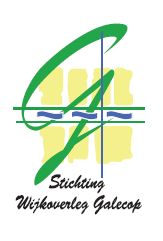 Agenda voor de vergadering van de SWOG op 7 september 2021 – Galecopperboog 20:45Het DB nodigt alle leden, belangstellenden van de Stichting Wijkoverleg Galecop uit voor deze vergadering.Overleg onderling  20:45 – 21:30 Galecopperbog1.Opening en vaststellen agenda / aanwijzen time keeper / introductierondjeJanvR20:452.Notulen en actielijst vorige vergaderingAllen3.Decharge financiën 2019 en 2020 Bea4.Windmolens – RijnenburgJan/Maurice?5Galecopperzoom Discussie over feedback aanpak college. Hoe verder?6AEDAlbert7Financiële reserves &Ideeën toekomstige bestedingen en labelingWaarvoor labelen/markeren?Sportveldje?2de OoievaarsnestAED´s door de wijk tlv 2021?Bloembollen krokus vervangen?Hanging baskets 20228Regionale vervoer en beleidJan – wie neemt deel aan bijeenkomsten9Bemensing SWOG DBWie wil er wat secretarieel werk oppakken?Bea ondersteunen?10Wijkoverleg Jan maakt met Elly filmpje, wie nog meer?Aktie staat open11RondvraagAllen12Sluiting en uitnodiging voor informeel drankje!Allen ± 21:30